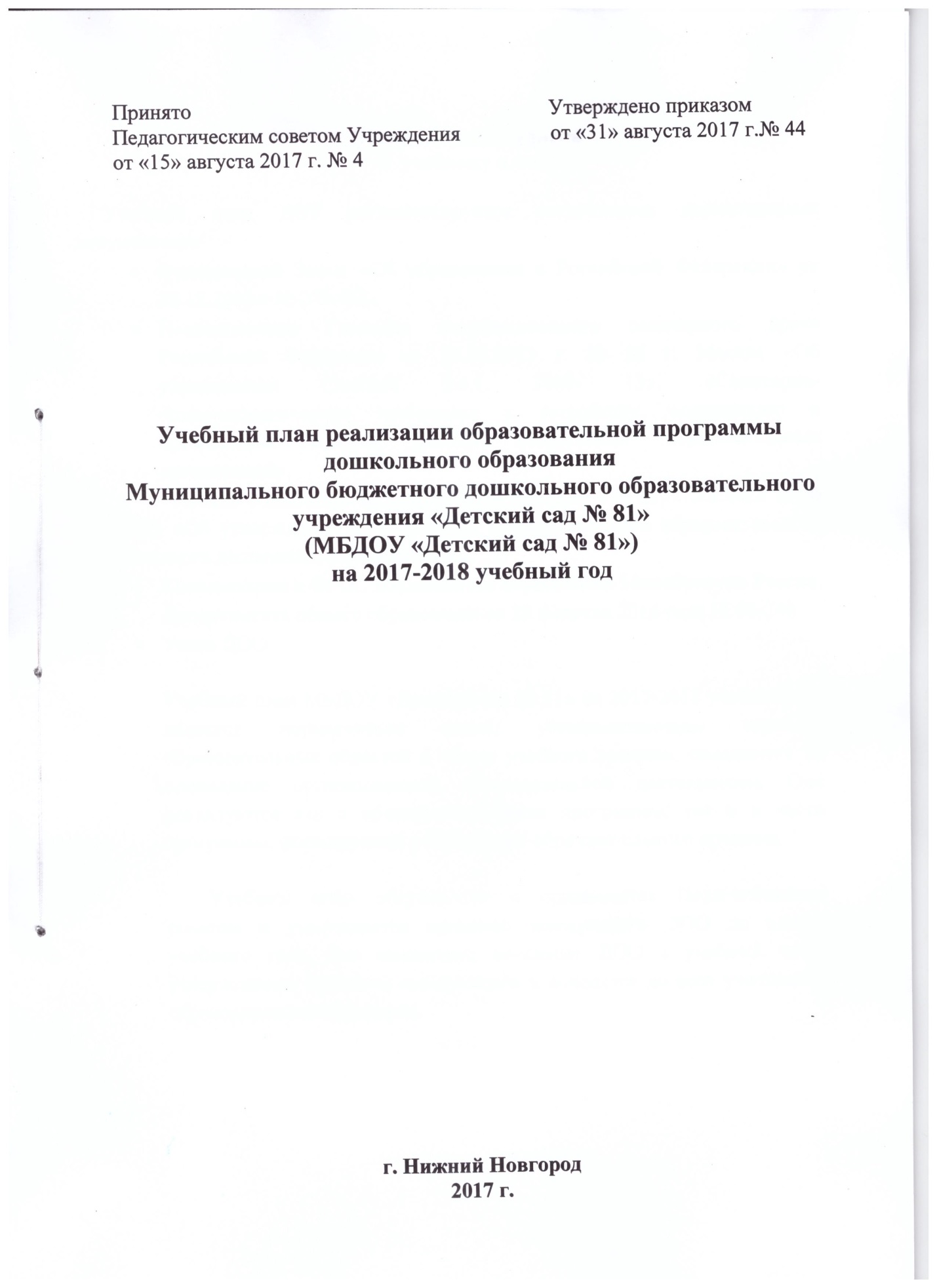 Пояснительная запискак  учебному плану Учебный план ДОУ регламентируется следующими нормативными документами: Федеральный Закон «Об образовании в Российской Федерации» от 29.12.2012 г № 273-ФЗ. Постановление Главного государственного санитарного врача Российской Федерации от 15.05.2013 г. № 26 г. Москва «Об утверждении СанПиН 2.4.1. 3049- 13». «Санитарно-эпидемиологические требования к устройству, содержанию и организации режима работы дошкольных образовательных организаций». Приказ Министерства образования и науки РФ от 17.10.2013 г. № 1155 «Об утверждении Федерального государственного образовательного стандарта дошкольного образования». Комментарии к ФГОС дошкольного образования Минобрнауки России, Департамента общего образования от 28 февраля 2014 года № 08-249.Устав ДОО. Учебный план МБДОУ «Детский сад № 81» на 2017-2018 учебный год является нормативным актом, устанавливающим перечень образовательных областей и объем учебного времени, отводимого на проведение организованной образовательной деятельности. Они реализуются как в обязательной части программы, так и в части программы, формируемой участниками образовательного процесса.  Учебный план обсуждается и принимается Педагогическим советом и утверждается приказом заведующего ДОО до начала учебного года. Все изменения, вносимые ДОО в учебный план, утверждаются приказом заведующего и доводятся до всех участников образовательного процесса.Учебный план на 2017-2018 учебный год по МБДОУ «Детский сад № 81» Общая трудоёмкость учебного плана дошкольного образования составляет максимум 2850 занятия за год  14250 за 5 лет.ПЕРЕЧЕНЬучебных изданий                                                                                                    Основной образовательной программыМуниципального бюджетного образовательного учреждения «Детский сад № 81»(МБДОУ «Детский сад № 81») МЕТОДИЧЕСКОЕ ОБЕСПЕЧЕНИЕ для детей 1 младшей группы (с 2до 3 лет)Перечень учебных изданий для реализации ООП.Образовательная область «Физическая развитие»Образовательная область  «Социально-коммуникативное развитие».                     Образовательная область  «Познавательное развитие»,                                                  «Речевое развитие»Образовательная область  «Художественно-эстетическое развитие»Образовательная область «Речевое развитие»»МЕТОДИЧЕСКОЕ ОБЕСПЕЧЕНИЕ 2 младшая группа (с 3до 4 лет)Перечень учебных изданий для реализации ООП.Образовательная область «Физическая развитие»Образовательная область  «Социально-коммуникативное развитие».                   Образовательная область  «Познавательное развитие»,                                              «Речевое развитие»Образовательная область  «Художественно-эстетическое развитие»МЕТОДИЧЕСКОЕ ОБЕСПЕЧЕНИЕ для детей средней группы (с 4-5 лет)Перечень учебных изданий для реализации ООП.Образовательная область «Физическая развитие»Образовательная область  «Социально-коммуникативное развитие». Образовательная область  «Познавательное развитие»,               Образовательная область   «Речевое развитие»Образовательная область  «Художественно-эстетическое развитие»МЕТОДИЧЕСКОЕ ОБЕСПЕЧЕНИЕ для детей старшей группы (с 5 - 6 лет)Перечень учебных изданий для реализации ООП.Образовательная область «Физическая развитие»Образовательная область  «Социально-коммуникативное развитие».                     Образовательная область  «Познавательное развитие»,                                                  «Речевое развитие»Образовательная область  «Художественно-эстетическое развитие»МЕТОДИЧЕСКОЕ ОБЕСПЕЧЕНИЕ для детей подготовительной группы ( с 6 - 7 лет)Перечень учебных изданий для реализации ООП.Образовательная область «Физическая развитие»Образовательная область  «Социально-коммуникативное развитие». Образовательная область  «Познавательное развитие»,               Образовательная область   «Речевое развитие»Образовательная область  «Художественно-эстетическое развитие»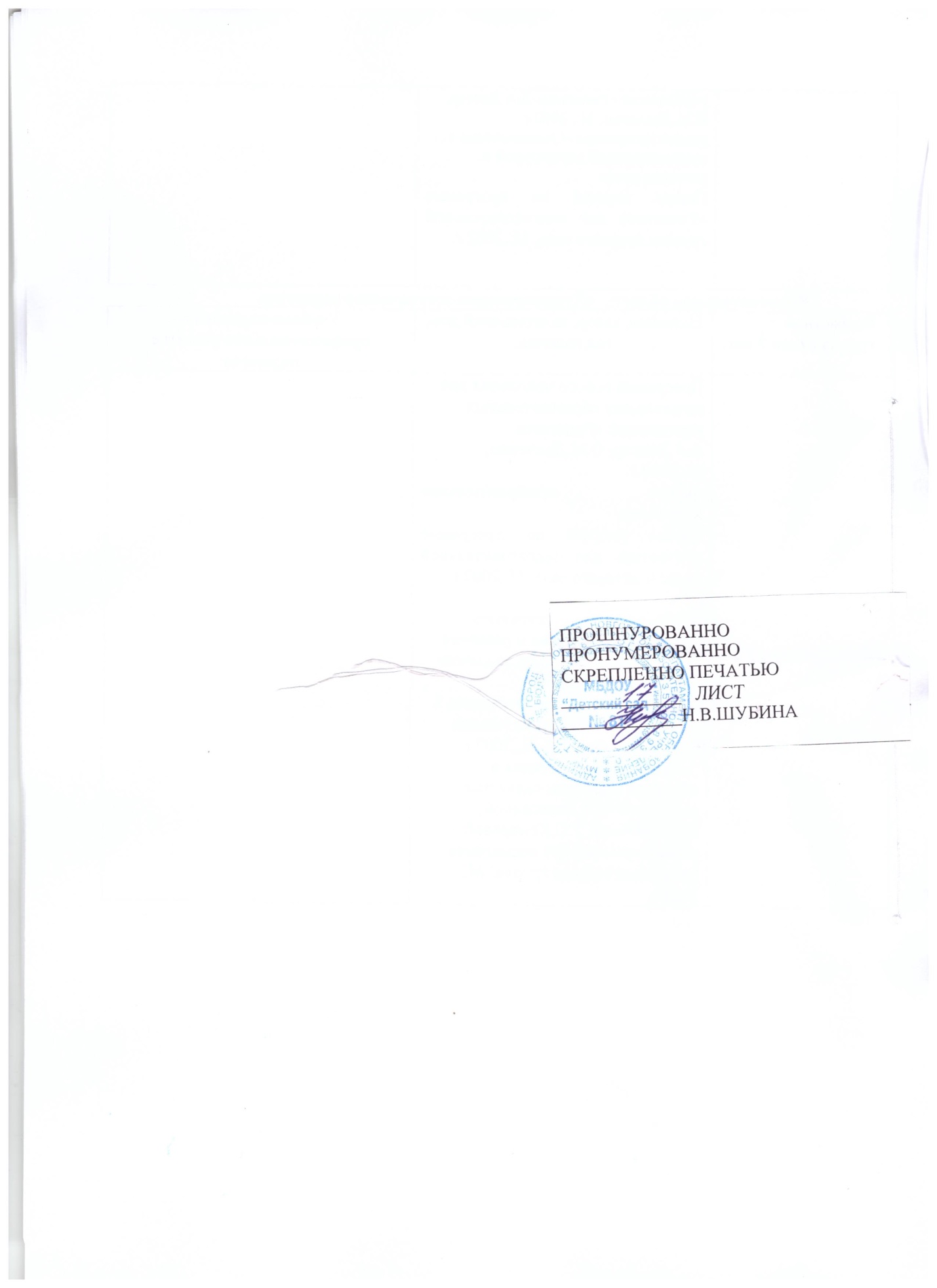 Непосредственно – образовательная деятельность1мл.гр.2мл.гр.средняягр.старшаягр.Солнышкостарш.гр.Цветик-сем.подг.гр.Сенсорное   развитие(Познавательное развитие)1 раз в неделю38 занятий3 раза в месяц2,3,4 неделя46 зан.Развитие речи(Речевое развитие)2 раза в неделю76 занятийРазвитие движений(Физическое развитие)2 раза в неделю76 занятийОзнакомление с окружающим(Художественно-эстетическое развитие)1 раз в неделю38 занятийИзобразительная деятельность(Художественно-эстетическое развитие)2 раза в месяц-лепка1-3неделя,2 раза в месяцрисов.2-4неделя.38 занят.1 раз в неделю рисова-ние и2 раза в месяцлепка 2-4неделя.2 раза в месяц апплик.1-3Неделя64 зан.1 раз в неделю рисова-ние и2 раза в месяц лепка1-3неделя.2 раза в месяц апплик.2-4неделя64 зан.1 раз в неделюрисова-ние и2 раза в месяц лепка1-3неделя.2 раза в месяцапплик.2-4неделя96 зан.1 раз в неделюрисова-ние и2 раза в месяц лепка1-3неделя.2 раза в месяцапплик2-4неделя.96 занят.1 раз в неделюрисова-ние и2 раза в месяцлепка2-4неделя.2 раза в месяцапплик1-3неделя.96 зан.Музыкальное развитие(Художественно-эстетическое развитие)2 раза в неделю73 занят.2 раза в неделю73 занятия2 раза в неделю73 занятия2 раза         в неделю73занят.2 раза в неделю73 занят.2 раза в неделю73 зан.Конструирование(Художественно-эстетическое развитие)1раз в неделю38 занятий2 раз в месяц1-3 неделя25 зан.2 раза в месяц1-3Неделя26 зан.2 раза в месяц2-4неделя28 занятий2 раза в месяц1-3неделя28 занят.2 раза вмесяц1-3неделя32 зан.Физическая культура(Физическое развитие)3 раза в неделю114 занятий3 раза в неделю114 занятий3 раза в неделю114 занятий3 раза в неделю114 занят.3 раза в неделю114зантийОзнакомление с художественной литературой и развитие речи(Речевое развитие)1 раз в неделю    и2 раза вмесяц2-4 нед.29 зан.2 раза в месяц2-4 неделя29 занятий1 раз в неделю28 занятий1 раз в неделю28 занят.1 раз в неделю33 занят. Помоги себе сам(Социально-коммуникативное развитие)1 раз в нед1 неделя20 зан.1 раз в нед4 неделя19 зен.Развитие элементарных математических представлений(Познавательное развитие)2 раза в месяц1-3 неделя18 зан.1раз в неделю29 занятий1 раз в неделю29 занят.1 раз в неделю и3 раза в месяц1,2,3 неделя49 занят.Развитие ориентировки  в звуковой стороне речи и овладении произвольными движениями рук(Речевое развитие)1 раз в нед. 2 неделя16 занятийОзнакомление с природой(Познавательное развитие)-2 раза в месяц1-3 неделя20 зан.Ознакомление с пространственными отношениями(Познавательное развитие)2 раза в месяц2-4 неделя42 зан.2 раза в месяц1-3неделя19 занятий2 раза в месяц2-4Неделя19 зан.2 раза в месяц 2-4неделя24 занят.Безопасность(Социально-коммуникативное развитие)1 раз в неделю     38 занятий1 раз в неделю38 занят.1 раз в месяц1 неделя9 занятСоцильно – эмоциональное  развитие(Социально-коммуникативное развитие)1 раз в неделю38 занятий1 раз в неделю38 занят.1 раз в нед.1-3и1 раз в нед.1 нед.57 занят.Овладение основами первоначальной грамоты (Речевое развитие)1 раз в неделю34 занятия1 раз в неделю34 нед.2 раза в неделю50 занят.Развитие экологических представлений(Познавательное развитие)1 раз в неделю24 занятия1 раз в неделю24 занят.2 раза в месяц2-4неделя21 занят.Развитие   элементов логического мышления(Познавательное развитие)1 раз в неделю32 занятия1 раз в неделю32 занят.1 раз в неделю2,3,4.неделя24 занят.Всего занятий  в неделю, количество часов   10 занятий-1час 20 минут10 занятий-2час 30 минут10занятий-3ч.33мин15занятий5ч.10м.15занят.5ч.10м.15занят.6ч.09 минутВсего  занятий в год, количество часов380 занятий,60 часов380 занятий,90 часов380 занятий,120часов570 занятий,206 часов570 занятий206 часов570 занятий270 часовВозрастнаягруппа с 2 до 3 летНазвание, автор, издательский дом,  год издания.Учебные издания на профессиональное развитие педагоговПрограмма «Кроха»Г.Г.Григорьева, Н.П.Кочетова, Просвещение , 2007 год«Физическое воспитание     и развитие детей раннего возраста»  Н.П. Кочетова ,М. Просвещение 2007.«Развитие ребёнка  раннего возраста» С.В.Лямина.Возрастнаягруппа с 2 до 3 летНазвание, автор, издательский дом,  год издания.Учебные издания на профессиональное развитие педагогов Программа «Кроха»Г.Г.Григорьева, Н.П.Кочетова, Просвещение , 2007 годКроха «Играем с малышами» Просвещение ,2003 год.Кроха «Я играю!»»         Просвещение ,2010 годВозрастнаягруппа с 2 до 3 л  .л.Название, автор, издательский дом,  год издания.Учебные издания на профессиональное развитие педагоговПрограмма «Кроха»Г.Г.Григорьева, Н.П.Кочетова, Просвещение , 2007 годКроха  «Малыш в мире природы» М.В.Коробова«Играем с малышами» Г.Г.Григорьева1. «Сенсорные способности  малыша» Е.Г.Пилюгина, Просвещение 1996 год.Возрастнаягруппа с 2 до 3 л  .л.Название, автор, издательский дом,  год издания.Учебные издания на профессиональное развитие педагоговПрограмма «Кроха»Г.Г.Григорьева, Н.П.Кочетова, Просвещение , 2007 год«В стране акварели» Г. Г. Григорьева, Просвещение, 2007 год.Возрастнаягруппа с 2 до 3 летНазвание, автор, издательский дом,  год издания.Учебные издания на профессиональное развитие педагоговПрограмма «Кроха»Г.Г.Григорьева, Н.П.Кочетова, Д.В.Сергеева Просвещение , 2007 год.Возрастнаягруппа с 3 до 4 летНазвание, автор, издательский дом,  год издания.Учебные издания на профессиональное развитие педагоговПрограмма «Физическая культура - дошкольникам» Л.Д.Глазырина М., 2001 г. «Физическая культура – дошкольникам младший возраст, Л.Д.Глазырина, М.,2001 г. «Методика физического воспитания детей дошкольного возраста», Л.Д.Глазырина, В.А.Овсянкин, М.,2001 г.«Утренняя гимнастика под музыку» пособие для воспитателей и музыкального руководителя детского сада, Е.П.Иова, А.Я.Иоффе, О.Д.Головчинер, М., 1984 г.«Цветик – семицветик» программа психолого – педагогических занятий для дошкольников  3-4 лет. Н.Ю.Куражева, Н.В.Вараева, С – Пб,  М.,2010 г.(пальчиковая гимнастика, динамические паузы, подвижные игры).Возрастнаягруппа с 3до 4летНазвание, автор, издательский дом,  год издания.Учебные издания на профессиональное развитие педагоговРаздел программы «Развитие» Л.А.Венгер, О.М.Дъяченко, Н.С.Варенцова, М.,2002 г. -«Игра»,-«Развитие представлений об окружающем мире и о себе».  Планы занятий по программе «Развитие» для младшей группы детского сада, М.,2002 г. «Психологическая готовность детей к игровой деятельности» О.В.Лещинская – Гурова Нижний Новгород, 2009 г. «Развитие» программа нового поколения для дошкольных образовательных учреждений,   Л.А.Венгер, О.М.Дъяченко, М.,2002 г. раздел программы: ознакомление с художественной литературой и развитие речи.Л.В.Куцакова «Трудовое воспитание в детском саду» Система работы с детьми 3-7 лет, М.,2012 г. «Помоги себе сам». Система работы по воспитанию у детей дошкольного возраста основ ценностного отношения к своему здоровью. Н.А.Бакина, Т.А.Серебрякова, Н.Н.2005 г.(2 младшая,) «Цветик – семицветик» программа психолого – педагогических занятий для дошкольников  3-4 лет. Н.Ю.Куражева, Н.В.Вараева, С – Пб,  М.,2010 г.Возрастнаягруппа с 3 до 4 л  .л.Название, автор, издательский дом,  год издания.Учебные издания на профессиональное развитие педагогов«Развитие» программа нового поколения для дошкольных образовательных учреждений младшая группа. Л.А.Венгер, О.М.Дъяченко, Н.С.Варенцова, М, 2000 г.Планы занятий по программе «Развитие» для младшей группы детского сада, М.,2002 г. «Цветик – семицветик» программа психолого – педагогических занятий для дошкольников 3  - 4 лет. Н.Ю.Куражева, Н.В.Вараева, С – Пб, М.,2010 г.Возрастнаягруппа с 3 до 4 л  .л.Название, автор, издательский дом,  год издания.Учебные издания на профессиональное развитие педагоговПрограмма нового поколения для дошкольных образовательных учреждений «Развитие» Л.А.Венгер, О.М.Дъяченко, М., 2000 г раздел программы «Ознакомление с художественной литературой и развитие речи» Планы занятий по программе «Развитие» для младшей группы детского сада, М.,2002 г.Хрестоматия  «День за днём» для детей 3-5 лет  под редакцией  О.М.Дъяченко, М.,2003 г.Возрастнаягруппа с 3 до 4 л  .л.Название, автор, издательский дом,  год издания.Учебные издания на профессиональное развитие педагоговПрограмма нового поколения для дошкольных образовательных учреждений «Развитие» А.А.Венгер, О.М.Дъяченко, М.,2000 г.-раздел «изобразительное  искусство». Планы занятий по программе «Развитие» для младшей группы детского сада, М.,2002 г.Программа художественного воспитания,  обучения и развития детей 2-7 лет «Цветные ладошки» И.А.Лыкова, М.,2007 г.«Изобразительная деятельность в детском саду младшая группа» И.А.Лыкова, М.,2007 г. «Программа воспитания и обучения в детском саду» под редакцией М.А.Васильевой, В.В.Гербовой, Т.С.Комаровой – раздел музыкальное воспитание (2младшая,)М.,2005 г. Возрастнаягруппа с 4 до 5 летНазвание, автор, издательский дом,  год издания.Учебные издания на профессиональное развитие педагоговПрограмма «Физическая культура - дошкольникам» Л.Д.Глазырина М., 2001 г. «Физическая культура – дошкольникам средний возраст, Л.Д.Глазырина, М.,2001 г.«Физическая культура – дошкольникам старший дошкольный возраст, Л.Д.Глазырина, М.,2001г.«Методика физического воспитания детей дошкольного возраста», Л.Д.Глазырина, В.А.Овсянкин, М.,2001 г.«Утренняя гимнастика под музыку» пособие для воспитателей и музыкального руководителя детского сада, Е.П.Иова, А.Я.Иоффе, О.Д.Головчинер, М., 1984 г.«Цветик – семицветик» программа психолого – педагогических занятий для дошкольников  3-4 лет. Н.Ю.Куражева, Н.В.Вараева, С – Пб,  М.,2010 г.(пальчиковая гимнастика, динамические паузы, подвижные игры)«Цветик – семицветик» программа психолого – педагогических занятий для дошкольников 4-5 лет. Н.Ю.Куражева, Н.В.Вараева, С – Пб, М., 2010 г. (пальчиковая гимнастика, динамические паузы, подвижные игры) «Цветик – семицветик» программа психолого – педагогических занятий для дошкольников 5- 6 лет. Н.Ю.Куражева, Н.В.Вараева, С – Пб, М.,2010 г..Возрастнаягруппа с 4до 5летНазвание, автор, издательский дом,  год издания.Учебные издания на профессиональное развитие педагоговРаздел программы «Развитие» Л.А.Венгер, О.М.Дъяченко, Н.С.Варенцова, М.,2002 г. -«Игра»,-«Развитие представлений об окружающем мире и о себе».    «Психологическая готовность детей к игровой деятельности»О.В.Лещинская – Гурова Нижний Новгород, 2009 г. «Развитие» программа нового поколения для дошкольных образовательных учреждений,   Л.А.Венгер, О.М.Дъяченко, М.,2002 г. раздел программы: ознакомление с художественной литературой и развитие речи.Л.В.Куцакова «Трудовое воспитание в детском саду» Система работы с детьми 3-7 лет, М.,2012 г. «Помоги себе сам». Система работы по воспитанию у детей дошкольного возраста основ ценностного отношения к своему здоровью. Н.А.Бакина, Т.А.Серебрякова, Н.Н.2005 г.( средняя группа) «Цветик – семицветик» программа психолого – педагогических занятий для дошкольников 4-5 лет. Н.Ю.Куражева, Н.В.Вараева, С – Пб, М., 2010 г. «Программа развития эмоционально-волевой сферы детей 5-7 лет», А.В.Черняева, В., 2012 гВозрастнаягруппа с 4 до 5 лет.Название, автор, издательский дом,  год издания.Учебные издания на профессиональное развитие педагогов «Развитие» программа нового поколения для дошкольных образовательных учреждений средняя группа, Л.А.Венгер, О.М.Дъяченко, Н.С.Варенцова, М, 2000 г.Планы занятий по программе «Развитие» для средней  группы детского сада, М.,2002 г. «Цветик – семицветик» программа психолого – педагогических занятий для дошкольников 4-5 лет. Н.Ю.Куражева, Н.В.Вараева, С – Пб, М.,2010 г.Возрастнаягруппа с 4 до 5 летНазвание, автор, издательский дом,  год издания.Учебные издания на профессиональное развитие педагоговПрограмма нового поколения для дошкольных образовательных учреждений «Развитие» Л.А.Венгер, О.М.Дъяченко, М., 2000 г раздел программы «Ознакомление с художественной литературой и развитие речи» Планы занятий по программе «Развитие» для средней  группы детского сада, М.,2002 г.Хрестоматия  «День за днём» для детей 3-5 лет , под редакцией  О.М.Дъяченко, М.,2003 г.Возрастнаягруппа с 4 до 5 летНазвание, автор, издательский дом,  год издания.Учебные издания на профессиональное развитие педагоговПрограмма нового поколения для дошкольных образовательных учреждений «Развитие» А.А.Венгер, О.М.Дъяченко, М.,2000 г.-раздел «изобразительное  искусство». Планы занятий по программе «Развитие» для средней  группы детского сада, М.,2002 г.Программа художественного воспитания,  обучения и развития детей 2-7 лет «Цветные ладошки» И.А.Лыкова, М.,2007 г. «Изобразительная деятельность в детском саду средняя группа» И.А.Лыкова, М.,2007 г. «Программа воспитания и обучения в детском саду» под редакцией М.А.Васильевой, В.В.Гербовой, Т.С.Комаровой – раздел музыкальное воспитание ( средняя группа) М.,2005 г. Возрастнаягруппа с 5 до 6 летНазвание, автор, издательский дом,  год издания.Учебные издания на профессиональное развитие педагоговПрограмма «Физическая культура - дошкольникам» Л.Д.Глазырина М., 2001 г. «Физическая культура – дошкольникам старший дошкольный возраст, Л.Д.Глазырина, М.,2001г.«Методика физического воспитания детей дошкольного возраста», Л.Д.Глазырина, В.А.Овсянкин, М.,2001 г.«Утренняя гимнастика под музыку» пособие для воспитателей и музыкального руководителя детского сада, Е.П.Иова, А.Я.Иоффе, О.Д.Головчинер, М., 1984 г.«Цветик – семицветик» программа психолого – педагогических занятий для дошкольников 5- 6 лет. Н.Ю.Куражева, Н.В.Вараева, С – Пб, М.,2010 г..Возрастнаягруппа с 5до 6летНазвание, автор, издательский дом,  год издания.Учебные издания на профессиональное развитие педагоговРаздел программы «Развитие» Л.А.Венгер, О.М.Дъяченко, Н.С.Варенцова, М.,2002 г. -«Игра»,-«Режиссёрская игра»,«Психологическая готовность детей к игровой деятельности»О.В.Лещинская – Гурова Нижний Новгород, 2009 г. «Развитие» программа нового поколения для дошкольных образовательных учреждений,   Л.А.Венгер, О.М.Дъяченко, М.,2002 г. раздел программы: ознакомление с художественной литературой и развитие речи.Л.В.Куцакова «Трудовое воспитание в детском саду» Система работы с детьми 3-7 лет, М.,2012 г.  «Безопасность» учебно-методическое пособие по основам безопасности жизнедеятельности детей старшего дошкольного возраста,  Н.Н.Авдеева, О.Л.Князева, Р.Б.Стеркина,  М., С - Пб, 2002 г.«Цветик – семицветик» программа психолого – педагогических занятий для дошкольников 5- 6 лет. Н.Ю.Куражева, Н.В.Вараева, С – Пб, М.,2010 г.«Программа развития эмоционально-волевой сферы детей 5-7 лет», А.В.Черняева, В., 2012 гВозрастнаягруппа с 5 до 6 летНазвание, автор, издательский дом,  год издания.Учебные издания на профессиональное развитие педагогов «Развитие» программа нового поколения для дошкольных образовательных учреждений старшая группа, Л.А.Венгер, О.М.Дъяченко, М, 2000 г.Планы занятий по программе «Развитие» для старшей группы детского сада, М.,2002 г. «Цветик – семицветик» программа психолого – педагогических занятий для дошкольников 5- 6 лет. Н.Ю.Куражева, Н.В.Вараева, С – Пб, М.,2010 г. «Графические диктанты» В.Т.Голубь, М, 2008 г.«Интеллектуально – развивающие занятия со старшими дошкольниками», М.Р.Григорьева, Волгоград,2009 г.Возрастнаягруппа с 5 до 6 летНазвание, автор, издательский дом,  год издания.Учебные издания на профессиональное развитие педагоговПрограмма нового поколения для дошкольных образовательных учреждений «Развитие» Л.А.Венгер, О.М.Дъяченко, М., 2000 г раздел программы «Ознакомление с художественной литературой и развитие речи»Планы занятий по программе «Развитие» для старшей группы детского сада, М.,2002 г.Возрастнаягруппа с 5 до 6 летНазвание, автор, издательский дом,  год издания.Учебные издания на профессиональное развитие педагоговПрограмма нового поколения для дошкольных образовательных учреждений «Развитие» А.А.Венгер, О.М.Дъяченко, М.,2000 г.-раздел «изобразительное  искусство». Планы занятий по программе «Развитие» для старшей группы детского сада, М.,2002 г.Программа художественного воспитания,  обучения и развития детей 2-7 лет «Цветные ладошки» И.А.Лыкова, М.,2007 г. «Изобразительная деятельность в детском саду старшая группа» И.А.Лыкова, М.,2007 г. «Программа воспитания и обучения в детском саду» под редакцией М.А.Васильевой, В.В.Гербовой, Т.С.Комаровой – раздел музыкальное воспитание ( старшая  группа) М.,2005 г. Возрастнаягруппа с 6 до 7 летНазвание, автор, издательский дом,  год издания.Учебные издания на профессиональное развитие педагоговПрограмма «Физическая культура - дошкольникам» Л.Д.Глазырина М., 2001 г. «Физическая культура – дошкольникам старший дошкольный возраст, Л.Д.Глазырина, М.,2001г.«Методика физического воспитания детей дошкольного возраста», Л.Д.Глазырина, В.А.Овсянкин, М.,2001 г.«Утренняя гимнастика под музыку» пособие для воспитателей и музыкального руководителя детского сада, Е.П.Иова, А.Я.Иоффе, О.Д.Головчинер, М., 1984 г. «Цветик – семицветик» программа психолого – педагогических занятий для дошкольников 6- 7лет. Н.Ю.Куражева, Н.В.Вараева, С – Пб, М.,2010 г..Возрастнаягруппа с 6до 7 летНазвание, автор, издательский дом,  год издания.Учебные издания на профессиональное развитие педагоговРаздел программы «Развитие» Л.А.Венгер, О.М.Дъяченко, Н.С.Варенцова, М.,2002 г. -«Игра»,-«Режиссёрская игра»,«Психологическая готовность детей к игровой деятельности»О.В.Лещинская – Гурова Нижний Новгород, 2009 г. «Развитие» программа нового поколения для дошкольных образовательных учреждений,   Л.А.Венгер, О.М.Дъяченко, М.,2002 г. раздел программы: ознакомление с художественной литературой и развитие речи.Л.В.Куцакова «Трудовое воспитание в детском саду» Система работы с детьми 3-7 лет, М.,2012 г.  «Безопасность» учебно-методическое пособие по основам безопасности жизнедеятельности детей старшего дошкольного возраста,  Н.Н.Авдеева, О.Л.Князева, Р.Б.Стеркина,  М., С - Пб, 2002 г.«Цветик – семицветик» программа психолого – педагогических занятий для дошкольников 6 - 7 лет. Н.Ю.Куражева, Н.В.Вараева, С – Пб, М.,2010 г.«Программа развития эмоционально-волевой сферы детей 5-7 лет», А.В.Черняева, В., 2012 гВозрастнаягруппа с 6 до 7 летНазвание, автор, издательский дом,  год издания.Учебные издания на профессиональное развитие педагогов «Развитие» программа нового поколения для дошкольных образовательных учреждений подготовительная группа, Л.А.Венгер, О.М.Дъяченко, М, 2000 г.Планы занятий по программе «Развитие» для подготовительной группы детского сада, М.,2002 г.   «Цветик – семицветик» программа психолого – педагогических занятий для дошкольников 6 - 7 лет. Н.Ю.Куражева, Н.В.Вараева, С – Пб, М.,2010 г. «Графические диктанты» В.Т.Голубь, М, 2008 г.«Интеллектуально – развивающие занятия со старшими дошкольниками», М.Р.Григорьева, Волгоград,2009 г.Возрастнаягруппа с 6 до 7 летНазвание, автор, издательский дом,  год издания.Учебные издания на профессиональное развитие педагоговПрограмма нового поколения для дошкольных образовательных учреждений «Развитие» Л.А.Венгер, О.М.Дъяченко, М., 2000 г раздел программы «Ознакомление с художественной литературой и развитие речи»Планы занятий по программе «Развитие» для подготовительной группы детского сада, М.,2002 г. Возрастнаягруппа с 6 до 7 лет.Название, автор, издательский дом,  год издания.Учебные издания на профессиональное развитие педагоговПрограмма нового поколения для дошкольных образовательных учреждений «Развитие» А.А.Венгер, О.М.Дъяченко, М.,2000 г.-раздел «изобразительное искусство» Планы занятий по программе «Развитие» для подготовительной группы детского сада, М.,2002 г. Программа художественного воспитания, обучения и развития детей 2-7 лет «Цветные ладошки» И.А.Лыкова, М.,2007 г. «Изобразительная деятельность в детском саду подготовительная группа И.А.Лыкова, М.,2007 г. «Программа воспитания и обучения в детском саду» под редакцией М.А.Васильевой, В.В.Гербовой, Т.С.Комаровой – раздел музыкальное воспитание (подготовительная группа) М.,  2005 г.